В 8 «Б» классе прошел «Урок мужества», посвященный 79-летию разгрома советскими войсками немецко-фашистских войск в Сталинградской битве. Целью мероприятия являлось: раскрыть значение великой Сталинградской битвы, заложившей основу коренного перелома в ВОВ, 2-й мировой войне. С помощью информационного ресурса - видеофильма «Сталиградская битва» и рассказа учителя истории Габибуллаевой Д.А. ребята узнали, почему немцам было важно захватить именно этот город.В 1942 году у стен Сталинграда решалась судьба всего цивилизованного мира. 200 дней и ночей – с 17 июля 1942 года до 2 февраля 1943 года – продолжалась Сталинградская битва при непрерывно возрастающем напряжении сил обеих сторон. По продолжительности и ожесточенности боев, по количеству участвовавших людей и боевой техники Сталинградская битва превзошла на тот момент все сражения мировой истории. В суровые дни битвы на Волге советские войска сохранили и приумножили лучшие традиции российского воинства.Мы - поколение 21 века, должны знать и помнить подвиги наших прадедов. Мы должны знать и уважать свою историю! Человек, не знающий своего прошлого, не имеет будущего.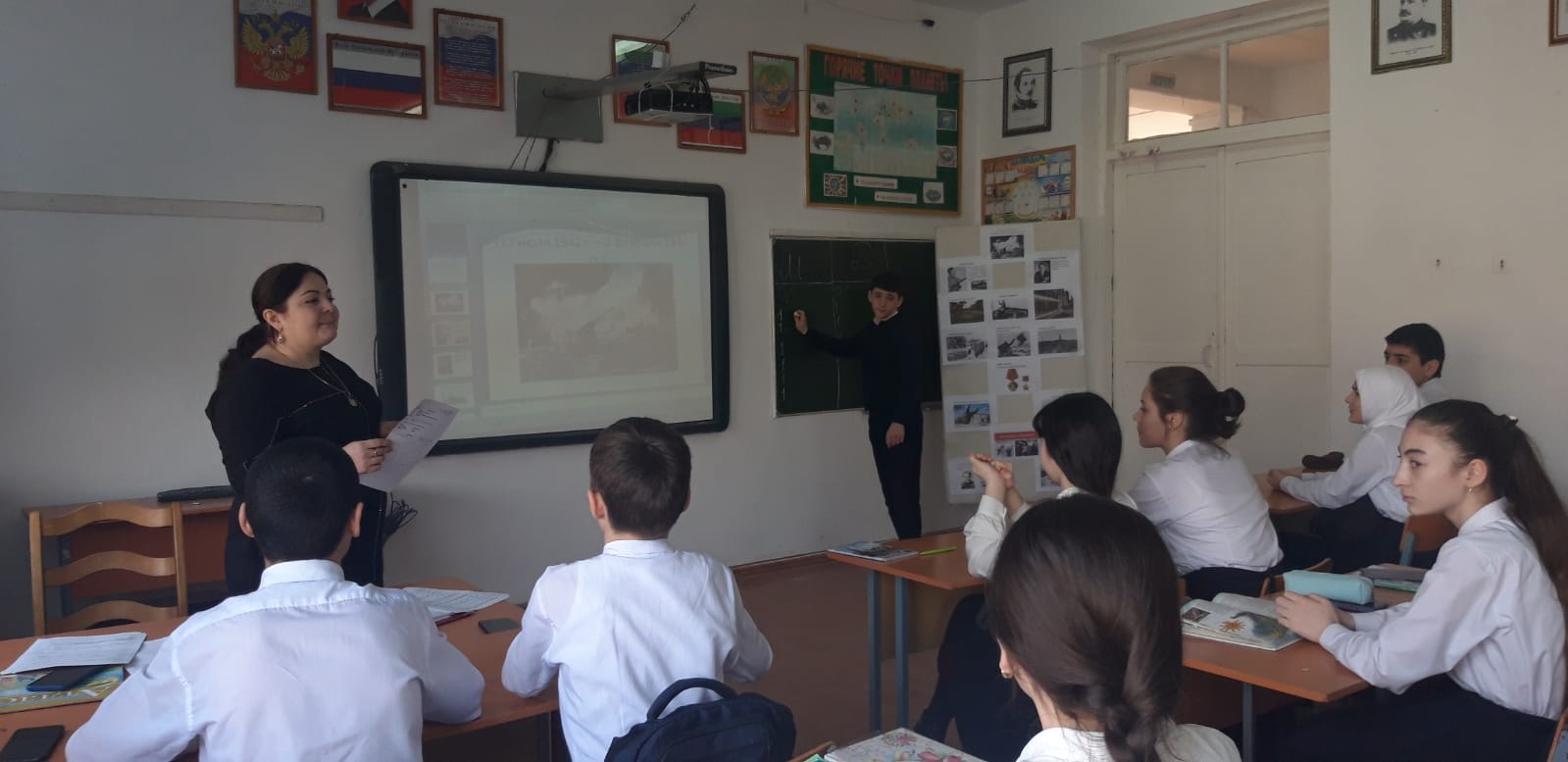 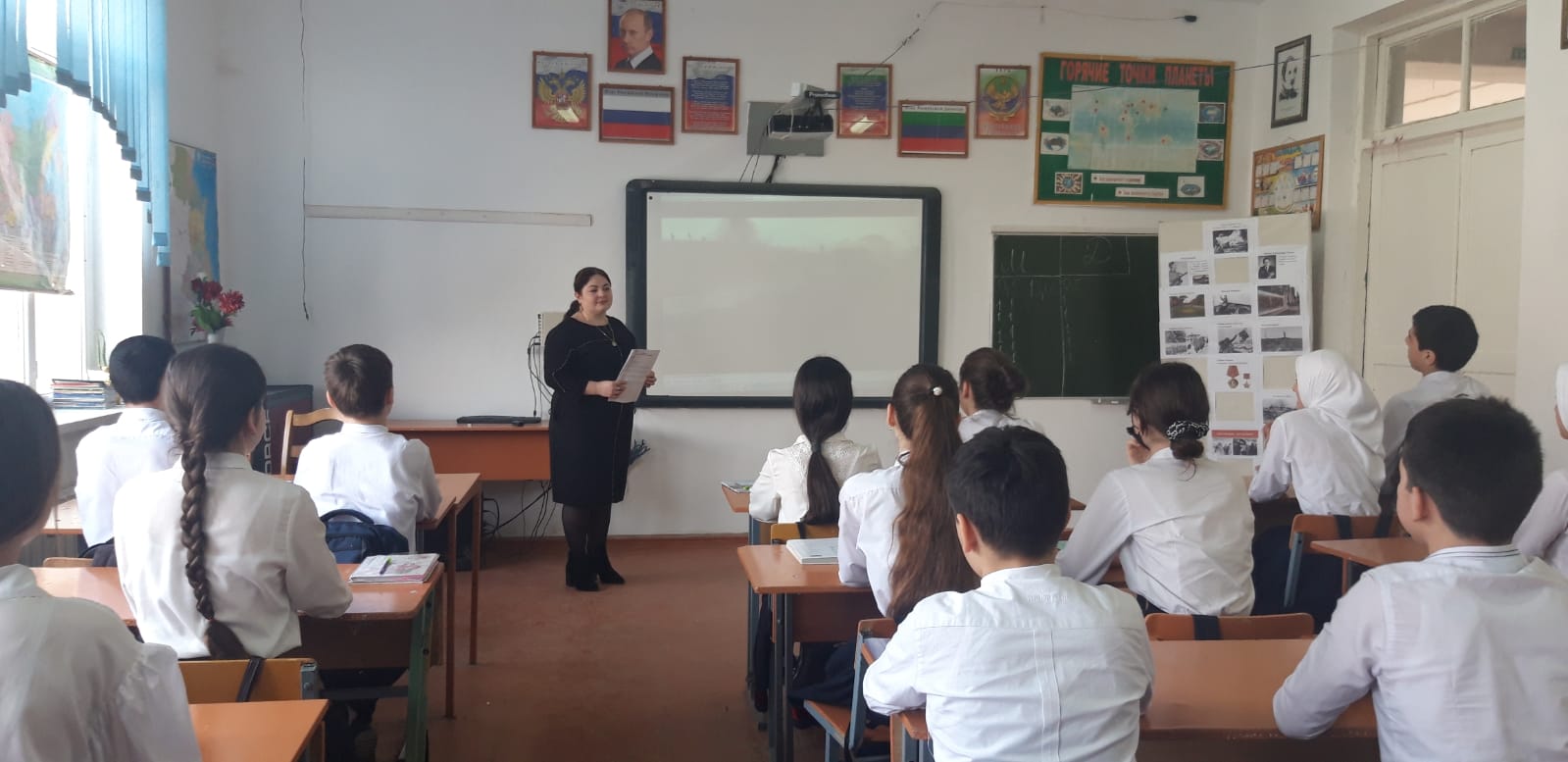 